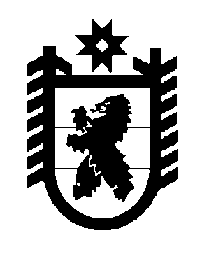 Российская Федерация Республика Карелия    ПРАВИТЕЛЬСТВО РЕСПУБЛИКИ КАРЕЛИЯРАСПОРЯЖЕНИЕот  8 ноября 2017 года № 597р-Пг. Петрозаводск 	Внести в пункт 7 перечня должностных лиц органов государственной власти Республики Карелия, уполномоченных на подписание от имени Правительства Республики Карелия одобренных в установленном порядке  соглашений о предоставлении дотаций, субсидий, иных межбюджетных трансфертов бюджету Республики Карелия в подсистеме бюджетного планирования государственной интегрированной информационной системы управления общественными финансами «Электронный бюджет», утвержденного распоряжением Правительства Республики Карелия  от 17 января 2017 года № 20р-П, с изменениями, внесенными распоряжениями Правительства Республики Карелия от 10 февраля 2017 года                   № 76р-П, от 17 февраля 2017 года № 96р-П, от 23 марта 2017 года № 159р-П,                        от 28 марта 2017 года № 177р-П, от 17 мая 2017 года № 248р-П, от 17 июля 
2017 года № 402р-П, от 25 октября 2017 года № 580р-П, изменение, изложив его             в следующей редакции: 
           Глава Республики Карелия                                                           А.О. Парфенчиков«7.Министерство строительства, жилищно-коммунального        хозяйства  и энергетики Республики Карелия субсидии на реализацию мероприятий федеральной целевой программы «Развитие Республики Карелия на период до 2020 года»; субсидии бюджетам субъектов Российской Федерации на реализацию федеральных целевых программ;субсидии бюджетам субъектов Российской Федерации на поддержку государственных  программ субъектов Российской Федерации и муниципальных программ формирования современной городской среды;субсидии бюджетам субъектов Российской Федерации на поддержку обустройства мест массового отдыха населения (городских парков)Министр строительства, жилищно-коммунального         хозяйства  и энергетики Республики КарелияЕрмолаевОлег Александрович ».